DatesEnglishEnglishYear level/sYear level/sTeachersTeachersFortnightFortnightDay 1Day 2Day 3Day 4Day 5Day 6Day 7Day 8Learning Intention We are learning to make predictions in texts Success CriteriaI will be successful if I can search for and use information to confirm or refute predictionsTeaching Sequence Guided GroupLesson  for each group: In the first 20 days develop norms for the guided groups on an anchor chart and complete a shared reading to practice those norms Learning Intention We are learning to make predictions in texts Justify predictions using evidence Success CriteriaI will be successful if I can:search for and use information to confirm or refute predictionsJustify predictions using evidence Teaching Sequence Guided GroupLearning Intention We are learning to bring our background knowledge to understand fiction textsSuccess CriteriaI will be successful if I can make 2 connections to the text (text to self)Teaching Sequence 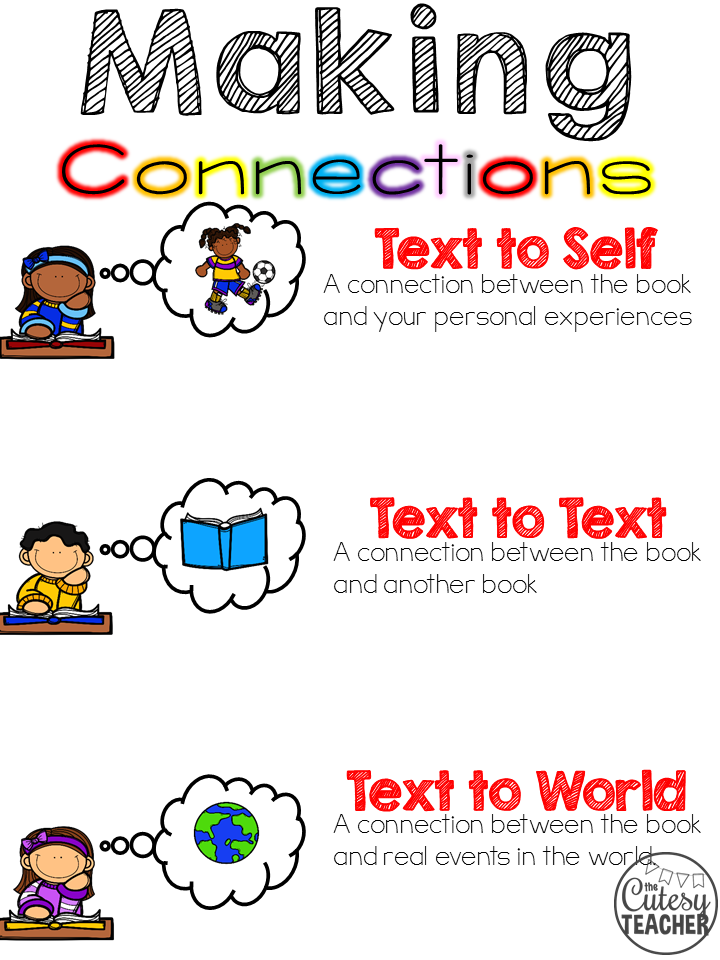 Guided GroupLearning Intention We are learning to bring our background knowledge to understand fiction textsSuccess CriteriaI will be successful if I can Make 2 connections to the text (text to selfBring 2 pieces of my knowledge of the world to the textTeaching Sequence 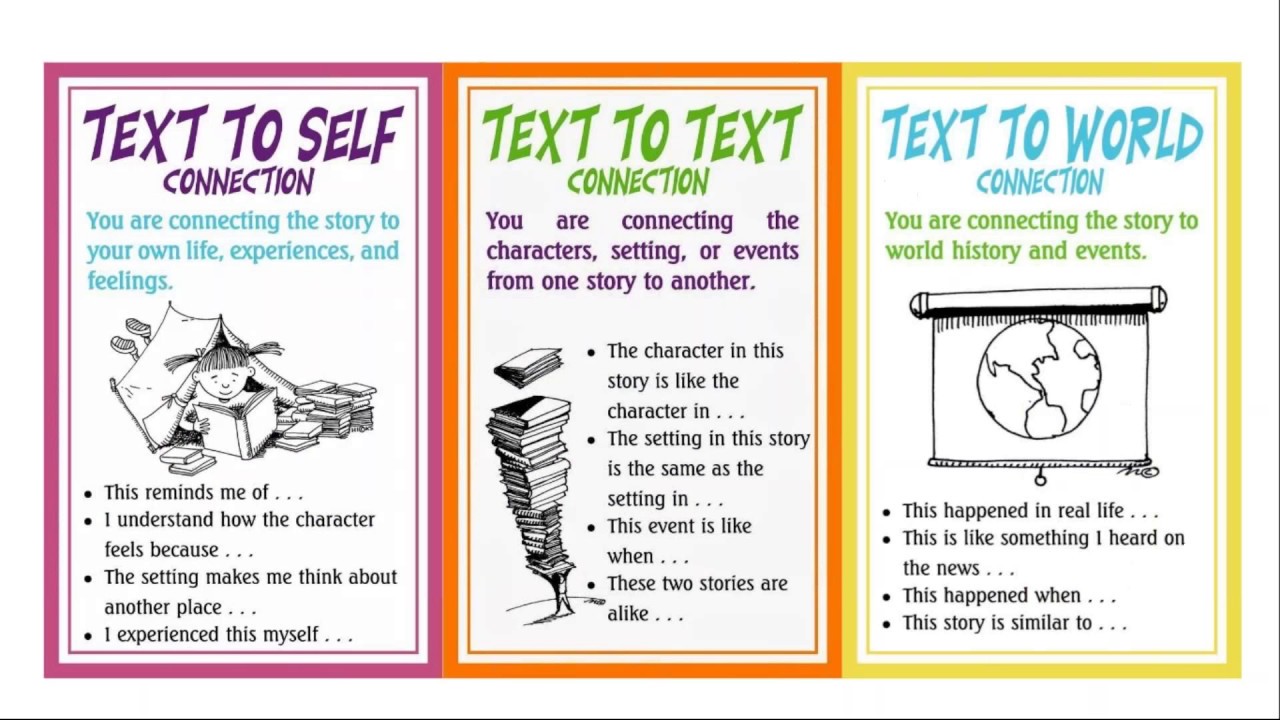 Guided GroupLearning Intention We are learning to Infer the big idea or theme of a text and discuss how they are applicable to people’s lives today Success CriteriaTeaching Sequence Guided GroupLearning Intention We are learning to use base words to predict/infer the meaning of words.Success CriteriaI will be successful if I can:Identify 3 base words in fiction texts and predict their meaningsTeaching Sequence Guided GroupLearning Intention We are learning to identify the authors voice in fictionSuccess CriteriaI will be successful if I canDefine what an adverb isLearn to identify and list adverbs in textsUse the adverbs in texts to create different sentences.Teaching Sequence Guided GroupLearning Intention Identify words with multiple meanings within text students read. Success CriteriaTeaching Sequence Guided Group